Badminton en Tafeltennis ToernooiAangepast Sporten Fysion10 september 2022Voor wie:	Sporters met een lichamelijke beperking/chronische aandoeningWaar:		Sporthal het Ravijn, Piet Heinweg 16 7441GZ NijverdalTijden:		10.30 tot 15.00 uur		12.30 tot 13.00 uur pauze met gratis koffie/thee en een broodje kroket Wedstrijdinfo:	Wedstrijdjes van 10 minuten en iedere keer een andere tegenstander.		Badminton 2 tegen 2 en tafeltennis 1 tegen 1Inschrijven:	5 euro overmaken naar NL12 INGB 0003681536 t.n.v. toernooi 2022		Naam bij de inschrijving en voor 29 augustus en: vol is vol!		Graag ook aangeven of u aan het badminton of tafeltennis meedoet.Contactpers:	Arie Tempert NijverdalTelefoon:	0548616362 / 0630398338Email:		tempert12@ziggo.nl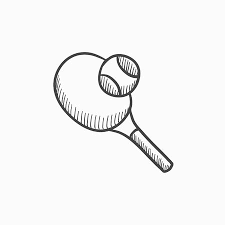 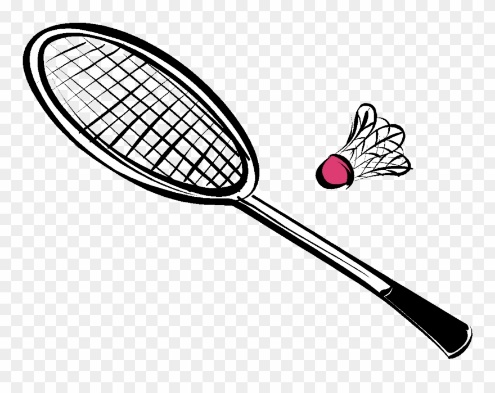 